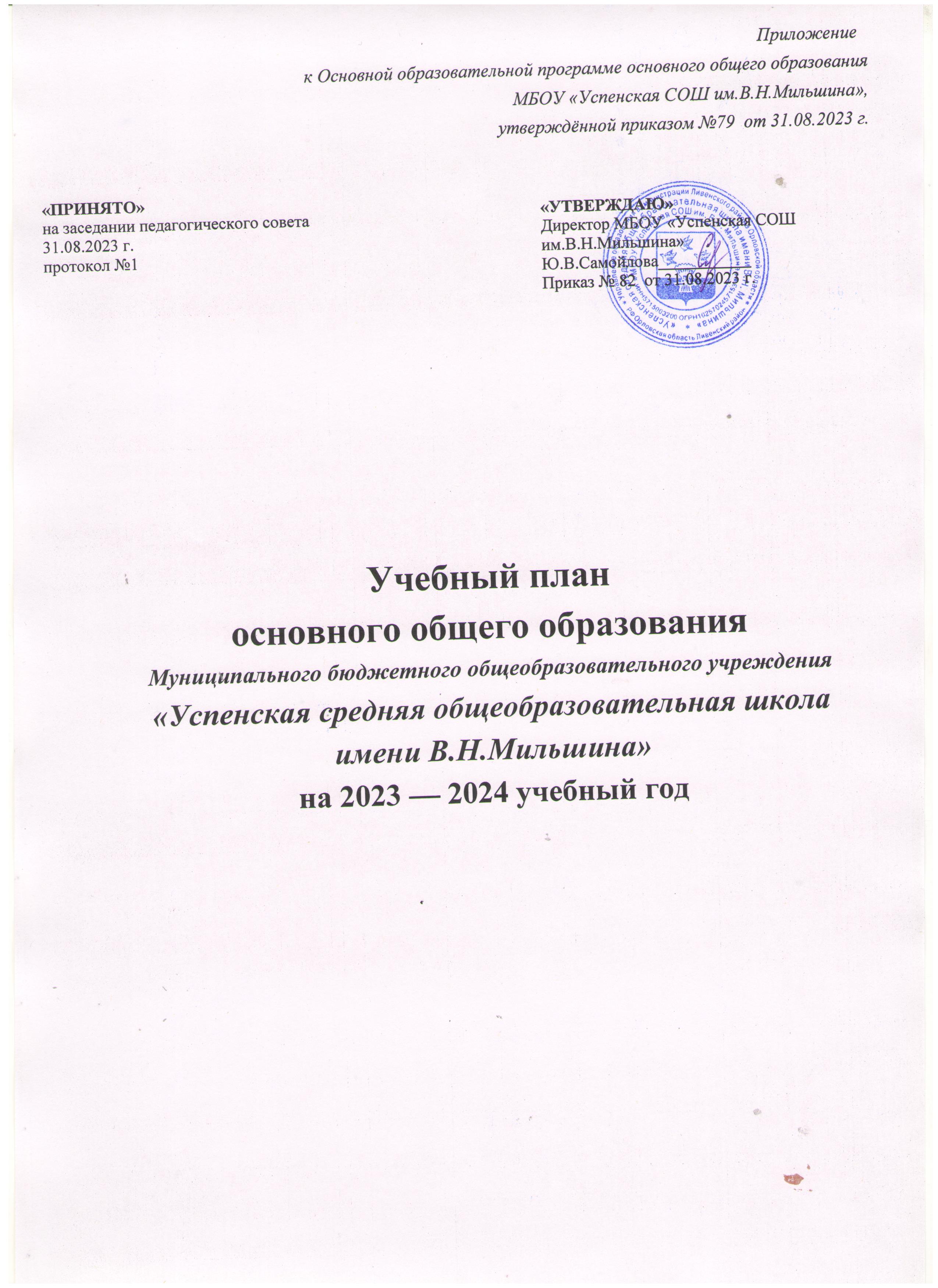 Пояснительная записка к учебному плануУчебный план — нормативный документ, который определяет перечень, трудоемкость, последовательность и распределение по периодам обучения учебных предметов, курсов, дисциплин (модулей), формы промежуточной аттестации обучающихся.Структуру и содержание учебного плана основного общего образования МБОУ«Успенская СОШ им.В.Н.Мильшина» в 2023-2024 учебном году определяют следующие нормативные документы:Федеральный закон от 29.12.2012 г. № 273-ФЗ «Об образовании в Российской Федерации»;Федеральный закон от 29.12.2010 № 436-ФЗ «О защите детей от информации, причиняющей вред их здоровью и развитию» (с изменениями и дополнениями);Федеральный закон от 27.07.2006 № 149-ФЗ «Об информации, информационных технологиях и о защите информации» (с изменениями и дополнениями);Приказ Министерства просвещения Российской Федерации от 22.03.2021 №115 «Об утверждении порядка организации и осуществления образовательной деятельности по основным общеобразовательным программам – образовательным программам начального общего, основного общего и среднего общего образования»;Приказ Минпросвещения России от 31.05.2021 г. № 287 «Об утверждении федерального государственного образовательного стандарта основного общего образования»;Приказ Минпросвещения России от 16.11.2022 г. № 993 «Об утверждении федеральной образовательной программы основного общего образования»;СП 2.4.3648-20 «Санитарно-эпидемиологические требования к организациям воспитания и обучения, отдыха и оздоровления детей и молодежи» (утв. Постановлением Главного государственного санитарного врача РФ от 28 сентября . N 28);СанПиН 1.2.3685-21 «Гигиенические нормативы и требования к обеспечению безопасности и (или) безвредности для человека факторов среды обитания» (утв. Постановлением Главного государственного санитарного врача РФ от 28 января 2021 года;Приказ Министерства просвещения Российской Федерации от 02.12.2019 № 649«Об утверждении Целевой модели цифровой образовательной среды»;Приказ Минпросвещения России от 21.09.2022 г. № 858 «Об утверждении федерального перечня учебников, допущенных к использованию при реализации имеющих государственную аккредитацию образовательных программ начального общего, основного общего, среднего общего образования организациями, осуществляющими образовательную деятельность и установления предельного срока использования исключенных учебников».При	проектировании	учебного	плана	общеобразовательной	организациейучитывалось содержание следующих документов:Федеральная образовательная программа основного общего образования (приказ Минпросвещения России от 16.11.2022 г. № 993);Основная образовательная программа основного общего образования МБОУ«Успенская СОШ им.В.Н.Мильшина» (приказ № 79 от 31.08.2023 г.).Учебный план основного общего образования МБОУ «Успенская СОШ им.В.Н.Мильшина»:фиксирует максимальный объем учебной нагрузки обучающихся;определяет (регламентирует) перечень учебных предметов, курсов, модулей и время, отводимое на их освоение и организацию;распределяет учебные предметы, курсы, модули по классам и учебным годам.Вариативность содержания образовательных программ основного общего образования реализуется через возможность формирования программ основного общего образования различного уровня сложности и направленности с учетом образовательных потребностей и способностей обучающихся, включая одаренных детей и детей с ОВЗ.С 1 сентября 2023 года в соответствии с приказом Минпросвещения России от 31.05. . № 287 «Об утверждении федерального государственного образовательного стандарта основного общего образования» все 5-7 классы общеобразовательных организаций Орловской области продолжают поэтапный переход на новый ФГОС основного общего образования.С учетом законодательства Российской Федерации в МБОУ «Успенская СОШ им.В.Н.Мильшина» определён режим работы: 5-дневная учебная неделя в первую смену.Продолжительность учебного года основного общего образования составляет 34 недели. Количество учебных занятий за 5 лет не может составлять менее 5058 академических часов и более 5848 академических часов. Максимальное число часов в неделю в 5, 6 и 7 классах при 5-дневной учебной неделе и 34 учебных неделях составляет 29, 30 и 32 часа соответственно. Максимальное число часов в неделю в 8 и 9 классахсоставляет 33 часа.Продолжительность учебных периодов составляет в первом полугодии не более 8 учебных недель; во втором полугодии – не более 10 учебных недель. Наиболее рациональным графиком является равномерное чередование периода учебного времени и каникул. Продолжительность каникул составляет не менее 7 календарных дней.Продолжительность урока на уровне основного общего образования составляет 40 для всех классов, в том числе и для тех, в которых обучаются дети с ОВЗ. Во время занятий необходим перерыв для гимнастики не менее 2 минут.Суммарный объём домашнего задания по всем предметам для каждого класса не должен превышать продолжительности выполнения 2 часа – для 5 класса, 2,5 часа – для 6-8 классов, 3,5 часа – для 9-11 классов. Образовательной организацией осуществляется координация и контроль объёма домашнего задания обучающихся каждого класса по всем предметам в соответствии с санитарными нормами.Учебный план состоит из 2-х частей: обязательной части и части, формируемой участниками образовательных отношений, которая является обязательной и входит в максимально допустимую учебную нагрузку.Обязательная часть учебного плана определяет состав обязательных учебных предметов и учебное время, отводимое на их изучение по классам (годам) обучения.Учебный план не предусматривает освоение содержания предметной области«Родной язык и родная литература». Данный вопрос регулируется подпунктом 33.1. пункта 33 приказа Минпросвещения России от 31.05. . № 287 «Об утверждении федерального государственного образовательного стандарта основного общего образования». В соответствии с ним организация, в которой языком образования является русский язык, изучение родного языка и «Родной язык и родной литературы из числа народов Российской Федерации осуществляется при наличии возможностей образовательной организации и по заявлению родителей (законных представителей).Следовательно, при отсутствии возможностей образовательной организации и/или отсутствии заявлений от родителей (законных представителей) о согласии на изучение предметной области «Родной язык и литературное чтение на родном языке» данные учебные предметы могут не изучаться и не включаться в учебный план образовательной организации.В учебный план не включён учебный предмет «Второй иностранный язык», т.к. в общеобразовательной организации отсутствует образовательный заказ от обучающихся, родителей (законных представителей).Часть учебного плана, формируемая участниками образовательных отношений, определяет время, отводимое на изучение учебных предметов, учебных курсов, учебных модулей по выбору обучающихся, родителей (законных представителей) несовершеннолетних обучающихсяВремя, отводимое на данную часть учебного плана, использовано на:увеличение учебных часов, предусмотренных на изучение отдельных учебных предметов обязательной части;введение специально разработанных учебных курсов, обеспечивающих интересы и потребности участников образовательных отношений;другие	виды	учебной,	воспитательной,	спортивной	и	иной	деятельности обучающихся.В 7 классе 1 час из части, формируемой участниками образовательных отношений, добавлен на изучение учебного предмета «Биология», так как продолжаем обучение по концентрической системе (основание «Адресные методические рекомендации ИРО «О преподавании учебного предмета «Биология» в образовательных организациях Орловской области в 2023-2024 учебном году»). В 7 классах 1 час из части, формируемой участниками образовательных отношений использован на изучение учебного предмета «ОДНКНР» (Приказом Министерства просвещения Российской Федерации от 18 июля . № 568 «О внесении изменений в федеральный государственный образовательный стандарт основного общего образования, утверждённый приказом Министерства просвещения Российской Федерации от 31 мая 2021 г. № 287» в учебный план для уровня основного общего образования включен обязательный учебный предмет ОДНКНР).На учебный предмет «Физическая культура» в обязательной части учебного плана отведено 2 часа. Третий час на изучение учебного предмета «Физическая культура» реализовывается за счет часов внеурочной деятельности.В части, формируемой участниками образовательных отношений, отведено на:«Основы безопасности жизнедеятельности» в 5 классе – 1 час;«Юный информатик» в 5 классе – 1 час;«Занимательная информатика» в 6 классе – 1 час.В МБОУ «Успенская СОШ им.В.Н.Мильшина» реализуется вариант №1 федерального учебного плана для образовательных организаций, в которых обучение ведется на русском языке для 5-дневной учебной недели.Учебные предметы учебного плана изучаются по учебным программам и учебникам, вошедшим в ежегодный федеральный перечень учебных изданий, рекомендованных (допущенных, утвержденных) Министерством просвещения РФ к использованию в образовательном процессе в общеобразовательных организациях.Учебный план имеет кадровое, учебно-методическое обеспечение, ориентирован на дифференциацию обучения, на развитие личности обучающихся, с использованием психологии личностно-ориентированного подхода в обучении.Учебный план реализуется в полном объеме.Учебный план основного общего образования(в соответствии с требованиями ФГОС основного общего образования, утвержденного приказом Министерства просвещения Российской Федерации от 31.05.2021 № 287)Учебный план для 5-7 классов на 2023-2024 уч.г.Годовой учебный план основного общего образования1 Учебный курс внеурочной деятельности2 Учебный курс внеурочной деятельности3 Учебный курс внеурочной деятельностиФормы промежуточной аттестацииПромежуточная аттестация проводится по каждому учебному предмету, курсу, дисциплине, модулю по итогам четверти в 5-9 классах.Целью промежуточной аттестации обучающихся являются:объективное установление фактического уровня освоения образовательной программы и достижения результатов освоения образовательной программы;соотнесение этого уровня с требованиями федерального государственного образовательного стандарта;оценка достижений конкретного обучающегося, позволяющая выявить пробелы в освоении им образовательной программы и учитывать индивидуальные потребности обучающегося в осуществлении образовательной деятельности;оценка динамики индивидуальных образовательных достижений, продвижения в достижении планируемых результатов освоения образовательной программы.Формами промежуточной аттестации являются:а) письменная проверка – письменный ответ учащегося на один или систему вопросов (заданий). К письменным ответам относятся: домашние, проверочные, лабораторные, практические, контрольные, творческие работы; письменные отчёты о наблюдениях; письменные ответы на вопросы теста; сочинения, изложения, диктанты, рефераты и другое;б) устная проверка – устный ответ учащегося на один или систему вопросов в форме ответа на билеты, беседы, собеседования и другое;в) комбинированная проверка – сочетание письменных и устных форм проверок.Иные формы промежуточной аттестации могут предусматриваться образовательной программой.Обучающимся 5 - 9 классов оценки выставляются по итогам каждой четверти, годовая (итоговая) оценка выставляется с учетом четвертных оценок. В соответствии с ФГОС итоговая оценка обучающихся 5-9 классов формируется на основе накопленной оценки, зафиксированной в Портфолио, по всем учебным предметам и оценок за выполнение трех (четырех) итоговых работ.Обучающиеся с ОВЗ имеют право на прохождение текущей, промежуточной и государственной итоговой аттестации освоения ООП и АООП.Специальные условия проведения текущей, промежуточной аттестации обучающихся с ОВЗ включают:особую форму организации аттестации (в малой группе, индивидуальную, на дому) с учетом особых образовательных потребностей и индивидуальных особенностей обучающихся;привычную обстановку в классе (присутствие своего учителя, наглядных схем, шаблонов общего хода выполнения заданий);упрощение формулировок заданий.Предметные областиУчебные предметыУчебные курсыМодулиКлассыКлассыКлассыКлассыКлассыФормапромежуточной аттестацииПредметные областиУчебные предметыУчебные курсыМодули56789ИтогоОбязательная частьОбязательная частьОбязательная частьОбязательная частьОбязательная частьОбязательная частьОбязательная частьОбязательная частьОбязательная частьОбязательная частьОбязательная частьРусский язык и литератураРусский язык5643321Диагностическая работаРусский язык и литератураЛитература3322313ТестированиеИностранные языкиИностранный язык (английский)3333315ТестированиеМатематика и информатикаМатематика5510Диагностическая работаМатематика и информатикаАлгебра3339Диагностическая работаМатематика и информатикаГеометрия2226Диагностическая работаМатематика и информатикаВероятность и статистика1113Диагностическая работаМатематика и информатикаИнформатика1113ТестированиеОбщественно- научные предметыИсторияИсторияРоссии1,31,31,31,35,2ТестированиеОбщественно- научные предметыИсторияВсеобщаяистория20,70,70,70,74,8ТестированиеОбщественно- научные предметыИсторияВведение вНовейшую историю России0,50,5СобеседованиеОбщественно- научные предметыОбществознание11114Диагностическая работаОбщественно- научные предметыГеография112228ТестированиеЕстественно – научныепредметыФизика2237Диагностическая работаЕстественно – научныепредметыХимия224ТестированиеЕстественно – научныепредметыБиология112227ТестированиеОсновыОсновы духовно-1113Собеседованиедуховно- нравственной культурынародов Россиинравственной культуры народов РоссииИскусствоИзобразительное искусство1113Выполнение рисунков, проектовИскусствоМузыка1111-4ТестированиеТехнологияТехнология222118Защита проектаФизическая культура и Основы безопасности жизнедеятельно стиФизическая культура2222210Сдача нормативовФизическая культура и Основы безопасности жизнедеятельно стиОсновы безопасности жизнедеятельности112ТестированиеИтогоИтогоИтогоИтого2729323132,5151,5Часть, формируемая участниками образовательных отношенийЧасть, формируемая участниками образовательных отношенийЧасть, формируемая участниками образовательных отношенийЧасть, формируемая участниками образовательных отношений21020,55,5Учебные курсы:Учебные курсы:Учебные курсы:Учебные курсы:Юный информатикЮный информатикЮный информатикЮный информатик       1СобеседованиеОсновы безопасности жизнедеятельностиОсновы безопасности жизнедеятельностиОсновы безопасности жизнедеятельностиОсновы безопасности жизнедеятельности       1СобеседованиеЗанимательная информатикаЗанимательная информатикаЗанимательная информатикаЗанимательная информатика     1СобеседованиеИтогоИтогоИтогоИтого21020,55,5Курсы внеурочной деятельности:Курсы внеурочной деятельности:Курсы внеурочной деятельности:Курсы внеурочной деятельности:Разговор о важномРазговор о важномРазговор о важномРазговор о важном1113СобеседованиеРоссия – мои горизонтыРоссия – мои горизонтыРоссия – мои горизонтыРоссия – мои горизонты112СобеседованиеСпортивные игрыСпортивные игрыСпортивные игрыСпортивные игры1113Спортивные соревнованияРазвитие познавательных способностейРазвитие познавательных способностейРазвитие познавательных способностейРазвитие познавательных способностей1113СобеседованиеАзбука психологииАзбука психологииАзбука психологииАзбука психологии11СобеседованиеФизика вокруг насФизика вокруг насФизика вокруг насФизика вокруг нас1113Образовательная играОсновы финансовой грамотностиОсновы финансовой грамотностиОсновы финансовой грамотностиОсновы финансовой грамотности11Образовательная играНаглядная геометрияНаглядная геометрияНаглядная геометрияНаглядная геометрия11Образовательная играОсновы безопасности жизнедеятельностиОсновы безопасности жизнедеятельностиОсновы безопасности жизнедеятельностиОсновы безопасности жизнедеятельности112СобеседованиеЗанимательный русский языкЗанимательный русский языкЗанимательный русский языкЗанимательный русский язык11Образовательная играФункциональная грамотностьФункциональная грамотностьФункциональная грамотностьФункциональная грамотность11СобеседованиеФункциональная грамотность: учимся для жизниФункциональная грамотность: учимся для жизниФункциональная грамотность: учимся для жизниФункциональная грамотность: учимся для жизни11СобеседованиеИтого:Итого:Итого:Итого:571022Максимальная допустимая недельная нагрузка (без курсов внеурочной деятельности)Максимальная допустимая недельная нагрузка (без курсов внеурочной деятельности)Максимальная допустимая недельная нагрузка (без курсов внеурочной деятельности)Максимальная допустимая недельная нагрузка (без курсов внеурочной деятельности)2930323333157Учебные неделиУчебные неделиУчебные неделиУчебные недели343434343434Всего часов за год (без курсов внеурочной деятельности)Всего часов за год (без курсов внеурочной деятельности)Всего часов за год (без курсов внеурочной деятельности)Всего часов за год (без курсов внеурочной деятельности)98610201088112211225338Рекомендуемая недельная нагрузка (при 5-дневнойнеделе)Рекомендуемая недельная нагрузка (при 5-дневнойнеделе)Рекомендуемая недельная нагрузка (при 5-дневнойнеделе)Рекомендуемая недельная нагрузка (при 5-дневнойнеделе)2930323333157Максимально допустимая недельная нагрузка (при 5- дневной неделе) в соответствии с действующимисанитарными правилами и нормамиМаксимально допустимая недельная нагрузка (при 5- дневной неделе) в соответствии с действующимисанитарными правилами и нормамиМаксимально допустимая недельная нагрузка (при 5- дневной неделе) в соответствии с действующимисанитарными правилами и нормамиМаксимально допустимая недельная нагрузка (при 5- дневной неделе) в соответствии с действующимисанитарными правилами и нормами2930323333157Предметные областиУчебные предметыУчебные курсыМодулиКлассыКлассыКлассыКлассыКлассыПредметные областиУчебные предметыУчебные курсыМодули56789ИтогоРусский язык и литератураРусский язык170204136102102714Русский язык и литератураЛитература1021026868102442Иностранные языкиИностранный язык (английский)102102102102102510Математика и информатикаМатематика170170340Математика и информатикаАлгебра102102102306Математика и информатикаГеометрия686868204Математика и информатикаВероятность и статистика343434102Математика и информатикаИнформатика343434102Общественно- научные предметыИсторияИсторияРоссии44,244,244,244,2176,8Общественно- научные предметыИсторияВсеобщаяистория6823,823,823,823,8163,2Общественно- научные предметыИсторияВведение вНовейшую историю России1717Общественно- научные предметыОбществознание34343434136Общественно- научные предметыГеография3434686868272Естественно – научныепредметыФизика6868102238Естественно – научныепредметыХимия6868136Естественно – научныепредметыБиология3434686868238ОсновыОсновы духовно-343434102духовно- нравственной культурынародов Россиинравственной культуры народов РоссииИскусствоИзобразительное искусство343434102ИскусствоМузыка34343434-136ТехнологияТехнология6868683434272Физическая культура и Основы безопасности жизнедеятельно стиФизическая культура6868686868340Физическая культура и Основы безопасности жизнедеятельно стиОсновы безопасности жизнедеятельности343468ИтогоИтогоИтогоИтого9189861088105411055151Часть, формируемая участниками образовательных отношенийЧасть, формируемая участниками образовательных отношенийЧасть, формируемая участниками образовательных отношенийЧасть, формируемая участниками образовательных отношений683406817187Учебные курсы:Учебные курсы:Учебные курсы:Учебные курсы:Юный информатикЮный информатикЮный информатикЮный информатик34Основы безопасности жизнедеятельностиОсновы безопасности жизнедеятельностиОсновы безопасности жизнедеятельностиОсновы безопасности жизнедеятельности34Занимательная информатикаЗанимательная информатикаЗанимательная информатикаЗанимательная информатика     34ИтогоИтогоИтогоИтого683406817187Курсы внеурочной деятельности:Курсы внеурочной деятельности:Курсы внеурочной деятельности:Курсы внеурочной деятельности:Разговор о важномРазговор о важномРазговор о важномРазговор о важном343434102Россия – мои горизонтыРоссия – мои горизонтыРоссия – мои горизонтыРоссия – мои горизонты343468Спортивные игрыСпортивные игрыСпортивные игрыСпортивные игры343434102Развитие познавательных способностейРазвитие познавательных способностейРазвитие познавательных способностейРазвитие познавательных способностей343434102Азбука психологииАзбука психологииАзбука психологииАзбука психологии3434Физика вокруг насФизика вокруг насФизика вокруг насФизика вокруг нас343434102Основы финансовой грамотностиОсновы финансовой грамотностиОсновы финансовой грамотностиОсновы финансовой грамотности3434Наглядная геометрияНаглядная геометрияНаглядная геометрияНаглядная геометрия3434Основы безопасности жизнедеятельностиОсновы безопасности жизнедеятельностиОсновы безопасности жизнедеятельностиОсновы безопасности жизнедеятельности343468Занимательный русский языкЗанимательный русский языкЗанимательный русский языкЗанимательный русский язык3434Функциональная грамотностьФункциональная грамотностьФункциональная грамотностьФункциональная грамотность3434Функциональная грамотность: учимся для жизниФункциональная грамотность: учимся для жизниФункциональная грамотность: учимся для жизниФункциональная грамотность: учимся для жизни3434Итого:Итого:Итого:Итого:170238340748Всего часов за год (без курсов внеурочной деятельности)Всего часов за год (без курсов внеурочной деятельности)Всего часов за год (без курсов внеурочной деятельности)Всего часов за год (без курсов внеурочной деятельности)98610201088112211225338Недельный учебный план основного общего образования МБОУ «УспенскаяСОШ им.В.Н.Мильшина»Недельный учебный план основного общего образования МБОУ «УспенскаяСОШ им.В.Н.Мильшина»Недельный учебный план основного общего образования МБОУ «УспенскаяСОШ им.В.Н.Мильшина»Недельный учебный план основного общего образования МБОУ «УспенскаяСОШ им.В.Н.Мильшина»Недельный учебный план основного общего образования МБОУ «УспенскаяСОШ им.В.Н.Мильшина»Недельный учебный план основного общего образования МБОУ «УспенскаяСОШ им.В.Н.Мильшина»Недельный учебный план основного общего образования МБОУ «УспенскаяСОШ им.В.Н.Мильшина»Недельный учебный план основного общего образования МБОУ «УспенскаяСОШ им.В.Н.Мильшина»Учебный план на уровень образования (недельное планирование) обновленный ФГОС с 01.09.2023Учебный план на уровень образования (недельное планирование) обновленный ФГОС с 01.09.2023Учебный план на уровень образования (недельное планирование) обновленный ФГОС с 01.09.2023Учебный план на уровень образования (недельное планирование) обновленный ФГОС с 01.09.2023Учебный план на уровень образования (недельное планирование) обновленный ФГОС с 01.09.2023Учебный план на уровень образования (недельное планирование) обновленный ФГОС с 01.09.2023Предметные обла- стиУчебные предметы/ курсыКлассыКол-во часов в неделюКол-во часов в неделюКол-во часов в неделюКол-во часов в неделюКол-во часов в неделюВсегоКол-во часов в неделюКол-во часов в неделюКол-во часов в неделюКол-во часов в неделюКол-во часов в неделюВсегоПредметные обла- стиУчебные предметы/ курсыКлассы5 кл.ВсегоVVIVIIVIIIIXВсегоОбязательная часть	Учебный годОбязательная часть	Учебный год2023-20242023-20242023-20242023-20242023-20242023-2024-2026-2027-2028-Обязательная часть	Учебный годОбязательная часть	Учебный год2023-20242023-20242023-20242023-20242023-202420242025202720282029Русский язык и ли- тератураРусский язык555643321Русский язык и ли- тератураЛитература333322313Иностранные языкиИностранный язык (английский)333333315Математика и ин-МатематикаУК АлгебраУК ГеометрияУК Вероятность и статистика555566628форматикаМатематикаУК АлгебраУК ГеометрияУК Вероятность и статистика----333МатематикаУК АлгебраУК ГеометрияУК Вероятность и статистика----222МатематикаУК АлгебраУК ГеометрияУК Вероятность и статистика----111Информатика----1113Общественно-ИсторияУК История РоссииУК Всеобщая историяУК Введение в Новейшую историю России222222210,5научные предметыИсторияУК История РоссииУК Всеобщая историяУК Введение в Новейшую историю России--1,321,321,321,32ИсторияУК История РоссииУК Всеобщая историяУК Введение в Новейшую историю России220,680,680,680,680,5Обществознание---11114География11112228Естественно- научные предметыФизика----2237Естественно- научные предметыХимия-----224Естественно- научные предметыБиология11111227Основы духовно- нравственной куль- турыОсновы духовно-нравственной культуры народов России1111---2ИскусствоМузыкаУМ Музыка моего краяУМ Народное музыкальное творчество РоссииУМ Русская классическая музыка УМ Жанры музыкального искусства УМ Музыка народов мираУМ Европейская классическая музыкаУМ Духовная музыкаУМ Современная музыка: основные жанры и направленияУМ Связь музыки с другими видами искусства111111-4МузыкаУМ Музыка моего краяУМ Народное музыкальное творчество РоссииУМ Русская классическая музыка УМ Жанры музыкального искусства УМ Музыка народов мираУМ Европейская классическая музыкаУМ Духовная музыкаУМ Современная музыка: основные жанры и направленияУМ Связь музыки с другими видами искусства0,060,060,060,060,06МузыкаУМ Музыка моего краяУМ Народное музыкальное творчество РоссииУМ Русская классическая музыка УМ Жанры музыкального искусства УМ Музыка народов мираУМ Европейская классическая музыкаУМ Духовная музыкаУМ Современная музыка: основные жанры и направленияУМ Связь музыки с другими видами искусства0,090,090,090,060,06МузыкаУМ Музыка моего краяУМ Народное музыкальное творчество РоссииУМ Русская классическая музыка УМ Жанры музыкального искусства УМ Музыка народов мираУМ Европейская классическая музыкаУМ Духовная музыкаУМ Современная музыка: основные жанры и направленияУМ Связь музыки с другими видами искусства0,200,200,200,120,15МузыкаУМ Музыка моего краяУМ Народное музыкальное творчество РоссииУМ Русская классическая музыка УМ Жанры музыкального искусства УМ Музыка народов мираУМ Европейская классическая музыкаУМ Духовная музыкаУМ Современная музыка: основные жанры и направленияУМ Связь музыки с другими видами искусства0,150,150,150,260,23МузыкаУМ Музыка моего краяУМ Народное музыкальное творчество РоссииУМ Русская классическая музыка УМ Жанры музыкального искусства УМ Музыка народов мираУМ Европейская классическая музыкаУМ Духовная музыкаУМ Современная музыка: основные жанры и направленияУМ Связь музыки с другими видами искусства0,150,150,120,060,09МузыкаУМ Музыка моего краяУМ Народное музыкальное творчество РоссииУМ Русская классическая музыка УМ Жанры музыкального искусства УМ Музыка народов мираУМ Европейская классическая музыкаУМ Духовная музыкаУМ Современная музыка: основные жанры и направленияУМ Связь музыки с другими видами искусства0,120,120,090,180,06МузыкаУМ Музыка моего краяУМ Народное музыкальное творчество РоссииУМ Русская классическая музыка УМ Жанры музыкального искусства УМ Музыка народов мираУМ Европейская классическая музыкаУМ Духовная музыкаУМ Современная музыка: основные жанры и направленияУМ Связь музыки с другими видами искусства0,060,060,060,060,09МузыкаУМ Музыка моего краяУМ Народное музыкальное творчество РоссииУМ Русская классическая музыка УМ Жанры музыкального искусства УМ Музыка народов мираУМ Европейская классическая музыкаУМ Духовная музыкаУМ Современная музыка: основные жанры и направленияУМ Связь музыки с другими видами искусства0,030,030,120,120,15МузыкаУМ Музыка моего краяУМ Народное музыкальное творчество РоссииУМ Русская классическая музыка УМ Жанры музыкального искусства УМ Музыка народов мираУМ Европейская классическая музыкаУМ Духовная музыкаУМ Современная музыка: основные жанры и направленияУМ Связь музыки с другими видами искусства0,150,150,120,090,12Изобразительное искусствоУМ Декоративно-прикладное и народное искусствоУМ Живопись, графика, скульптураУМ Архитектура и дизайн11111--3Изобразительное искусствоУМ Декоративно-прикладное и народное искусствоУМ Живопись, графика, скульптураУМ Архитектура и дизайн11--Изобразительное искусствоУМ Декоративно-прикладное и народное искусствоУМ Живопись, графика, скульптураУМ Архитектура и дизайн--1-Изобразительное искусствоУМ Декоративно-прикладное и народное искусствоУМ Живопись, графика, скульптураУМ Архитектура и дизайн---1ТехнологияТехнологияУМ Производство и технологияУМ Технология обработки материалов и пищевыхпродуктов222221 18ТехнологияУМ Производство и технологияУМ Технология обработки материалов и пищевыхпродуктов0,240,240,240,240,290,15ТехнологияУМ Производство и технологияУМ Технология обработки материалов и пищевыхпродуктов0,940,940,940,59--УМ Компьютерная графика. ЧерчениеУМ РобототехникаУМ 3Д-Моделирование, прототипирование, маке- тированиеУМ Автоматизированные системыУМ Компьютерная графика. ЧерчениеУМ РобототехникаУМ 3Д-Моделирование, прототипирование, маке- тированиеУМ Автоматизированные системы0,240,59-0,240,59-0,240,59-0,240,590,350,240,410,650,120,210,32УМ Компьютерная графика. ЧерчениеУМ РобототехникаУМ 3Д-Моделирование, прототипирование, маке- тированиеУМ Автоматизированные системыУМ Компьютерная графика. ЧерчениеУМ РобототехникаУМ 3Д-Моделирование, прототипирование, маке- тированиеУМ Автоматизированные системы----0,410,20Физическая культу-Основы безопасности жизнедеятельностиОсновы безопасности жизнедеятельности----112ра и Основы без- опасности жизнедея- тельностиФизическая культураФизическая культура222222210Физическая культураФизическая культураФизическая культураФизическая культураИТОГОИТОГОИТОГО27272729323132,5156Часть, формируемая участниками образовательных отноше-Часть, формируемая участниками образовательных отноше-Часть, формируемая участниками образовательных отноше-2221020,55,5нийнийний+5+5+5+10+10+10+10+45УК Юный информатикУК Юный информатикУК Юный информатик111---УК Основы безопасности жизнедеятельностиУК Основы безопасности жизнедеятельностиУК Основы безопасности жизнедеятельности111----УК Занимательная информатикаУК Занимательная информатикаУК Занимательная информатика1---ВСЕГО ЧАСОВВСЕГО ЧАСОВВСЕГО ЧАСОВ29292930323333157Всего годовых часовВсего годовых часовВсего годовых часов98698698610201088112211225338Максимально допустимая недельная нагрузкаМаксимально допустимая недельная нагрузкаМаксимально допустимая недельная нагрузка29292930323333157Учебные курсы внеурочной деятельностиУчебные курсы внеурочной деятельности(по выбору)5551010101045Недельный учебный план основного общего образования МБОУ «УспенскаяСОШ им.В.Н.Мильшина»Недельный учебный план основного общего образования МБОУ «УспенскаяСОШ им.В.Н.Мильшина»Недельный учебный план основного общего образования МБОУ «УспенскаяСОШ им.В.Н.Мильшина»Недельный учебный план основного общего образования МБОУ «УспенскаяСОШ им.В.Н.Мильшина»Недельный учебный план основного общего образования МБОУ «УспенскаяСОШ им.В.Н.Мильшина»Недельный учебный план основного общего образования МБОУ «УспенскаяСОШ им.В.Н.Мильшина»Недельный учебный план основного общего образования МБОУ «УспенскаяСОШ им.В.Н.Мильшина»Недельный учебный план основного общего образования МБОУ «УспенскаяСОШ им.В.Н.Мильшина»Учебный план на уровень образования (недельное планирование) обновленный ФГОС с 01.09.2022Учебный план на уровень образования (недельное планирование) обновленный ФГОС с 01.09.2022Учебный план на уровень образования (недельное планирование) обновленный ФГОС с 01.09.2022Учебный план на уровень образования (недельное планирование) обновленный ФГОС с 01.09.2022Учебный план на уровень образования (недельное планирование) обновленный ФГОС с 01.09.2022Учебный план на уровень образования (недельное планирование) обновленный ФГОС с 01.09.2022Предметные обла- стиУчебные предметы/ курсыКлассыКол-во часов в неделюКол-во часов в неделюКол-во часов в неделюКол-во часов в неделюКол-во часов в неделюВсегоКол-во часов в неделюКол-во часов в неделюКол-во часов в неделюКол-во часов в неделюКол-во часов в неделюВсегоПредметные обла- стиУчебные предметы/ курсыКлассы6 кл.ВсегоVVIVIIVIIIIXВсегоОбязательная часть	Учебный годОбязательная часть	Учебный год2023-20242023-20242023-20242023-20242023-20242022-2023-2024-2026-2027-Обязательная часть	Учебный годОбязательная часть	Учебный год2023-20242023-20242023-20242023-20242023-202420232024202520272028Русский язык и ли- тератураРусский язык665643321Русский язык и ли- тератураЛитература333322313Иностранные языкиИностранный язык333333315Математика и ин-МатематикаУК АлгебраУК ГеометрияУК Вероятность и статистика555566628форматикаМатематикаУК АлгебраУК ГеометрияУК Вероятность и статистика----333МатематикаУК АлгебраУК ГеометрияУК Вероятность и статистика----222МатематикаУК АлгебраУК ГеометрияУК Вероятность и статистика----111Информатика----1113Общественно-ИсторияУК История РоссииУК Всеобщая история222222210научные предметыИсторияУК История РоссииУК Всеобщая история1,32-1,321,321,321,32ИсторияУК История РоссииУК Всеобщая история0,6820,680,680,680,68Обществознание11-11114География11112228Естественно- научные предметыФизика----2237Естественно- научные предметыХимия-----224Естественно- научные предметыБиология11111227Основы духовно- нравственной куль- турыОсновы духовно-нравственной культуры народов России11(1)11---1ИскусствоМузыкаУМ Музыка моего краяУМ Народное музыкальное творчество РоссииУМ Русская классическая музыка УМ Жанры музыкального искусства УМ Музыка народов мираУМ Европейская классическая музыкаУМ Духовная музыкаУМ Современная музыка: основные жанры и направленияУМ Связь музыки с другими видами искусства111111-4МузыкаУМ Музыка моего краяУМ Народное музыкальное творчество РоссииУМ Русская классическая музыка УМ Жанры музыкального искусства УМ Музыка народов мираУМ Европейская классическая музыкаУМ Духовная музыкаУМ Современная музыка: основные жанры и направленияУМ Связь музыки с другими видами искусства0,060,060,060,06МузыкаУМ Музыка моего краяУМ Народное музыкальное творчество РоссииУМ Русская классическая музыка УМ Жанры музыкального искусства УМ Музыка народов мираУМ Европейская классическая музыкаУМ Духовная музыкаУМ Современная музыка: основные жанры и направленияУМ Связь музыки с другими видами искусства0,090,090,060,06МузыкаУМ Музыка моего краяУМ Народное музыкальное творчество РоссииУМ Русская классическая музыка УМ Жанры музыкального искусства УМ Музыка народов мираУМ Европейская классическая музыкаУМ Духовная музыкаУМ Современная музыка: основные жанры и направленияУМ Связь музыки с другими видами искусства0,200,200,120,15МузыкаУМ Музыка моего краяУМ Народное музыкальное творчество РоссииУМ Русская классическая музыка УМ Жанры музыкального искусства УМ Музыка народов мираУМ Европейская классическая музыкаУМ Духовная музыкаУМ Современная музыка: основные жанры и направленияУМ Связь музыки с другими видами искусства0,150,150,260,23МузыкаУМ Музыка моего краяУМ Народное музыкальное творчество РоссииУМ Русская классическая музыка УМ Жанры музыкального искусства УМ Музыка народов мираУМ Европейская классическая музыкаУМ Духовная музыкаУМ Современная музыка: основные жанры и направленияУМ Связь музыки с другими видами искусства0,120,120,060,09МузыкаУМ Музыка моего краяУМ Народное музыкальное творчество РоссииУМ Русская классическая музыка УМ Жанры музыкального искусства УМ Музыка народов мираУМ Европейская классическая музыкаУМ Духовная музыкаУМ Современная музыка: основные жанры и направленияУМ Связь музыки с другими видами искусства0,090,090,180,06МузыкаУМ Музыка моего краяУМ Народное музыкальное творчество РоссииУМ Русская классическая музыка УМ Жанры музыкального искусства УМ Музыка народов мираУМ Европейская классическая музыкаУМ Духовная музыкаУМ Современная музыка: основные жанры и направленияУМ Связь музыки с другими видами искусства0,060,060,060,09МузыкаУМ Музыка моего краяУМ Народное музыкальное творчество РоссииУМ Русская классическая музыка УМ Жанры музыкального искусства УМ Музыка народов мираУМ Европейская классическая музыкаУМ Духовная музыкаУМ Современная музыка: основные жанры и направленияУМ Связь музыки с другими видами искусства0,120,120,120,15МузыкаУМ Музыка моего краяУМ Народное музыкальное творчество РоссииУМ Русская классическая музыка УМ Жанры музыкального искусства УМ Музыка народов мираУМ Европейская классическая музыкаУМ Духовная музыкаУМ Современная музыка: основные жанры и направленияУМ Связь музыки с другими видами искусства0,120,120,090,12Изобразительное искусствоУМ Декоративно-прикладное и народное искусствоУМ Живопись, графика, скульптураУМ Архитектура и дизайн11111--3Изобразительное искусствоУМ Декоративно-прикладное и народное искусствоУМ Живопись, графика, скульптураУМ Архитектура и дизайн-1--Изобразительное искусствоУМ Декоративно-прикладное и народное искусствоУМ Живопись, графика, скульптураУМ Архитектура и дизайн1-1-Изобразительное искусствоУМ Декоративно-прикладное и народное искусствоУМ Живопись, графика, скульптураУМ Архитектура и дизайн---1ТехнологияТехнологияУМ Производство и технология22222118ТехнологияТехнологияУМ Производство и технология0,24220,240,240,290,158УМ Технология обработки материалов и пищевых продуктовУМ Компьютерная графика. ЧерчениеУМ РобототехникаУМ 3Д-Моделирование, прототипирование, маке- тированиеУМ Автоматизированные системыУМ Технология обработки материалов и пищевых продуктовУМ Компьютерная графика. ЧерчениеУМ РобототехникаУМ 3Д-Моделирование, прототипирование, маке- тированиеУМ Автоматизированные системы0,940,940,59--УМ Технология обработки материалов и пищевых продуктовУМ Компьютерная графика. ЧерчениеУМ РобототехникаУМ 3Д-Моделирование, прототипирование, маке- тированиеУМ Автоматизированные системыУМ Технология обработки материалов и пищевых продуктовУМ Компьютерная графика. ЧерчениеУМ РобототехникаУМ 3Д-Моделирование, прототипирование, маке- тированиеУМ Автоматизированные системы0,240,240,240,240,12УМ Технология обработки материалов и пищевых продуктовУМ Компьютерная графика. ЧерчениеУМ РобототехникаУМ 3Д-Моделирование, прототипирование, маке- тированиеУМ Автоматизированные системыУМ Технология обработки материалов и пищевых продуктовУМ Компьютерная графика. ЧерчениеУМ РобототехникаУМ 3Д-Моделирование, прототипирование, маке- тированиеУМ Автоматизированные системы0,590,590,590,410,21УМ Технология обработки материалов и пищевых продуктовУМ Компьютерная графика. ЧерчениеУМ РобототехникаУМ 3Д-Моделирование, прототипирование, маке- тированиеУМ Автоматизированные системыУМ Технология обработки материалов и пищевых продуктовУМ Компьютерная графика. ЧерчениеУМ РобототехникаУМ 3Д-Моделирование, прототипирование, маке- тированиеУМ Автоматизированные системы--0,350,650,32УМ Технология обработки материалов и пищевых продуктовУМ Компьютерная графика. ЧерчениеУМ РобототехникаУМ 3Д-Моделирование, прототипирование, маке- тированиеУМ Автоматизированные системыУМ Технология обработки материалов и пищевых продуктовУМ Компьютерная графика. ЧерчениеУМ РобототехникаУМ 3Д-Моделирование, прототипирование, маке- тированиеУМ Автоматизированные системы---0,410,20Физическая культу-Основы безопасности жизнедеятельностиОсновы безопасности жизнедеятельности----112ра и Основы без- опасности жизнедея- тельностиФизическая культураФизическая культура222222210Физическая культураФизическая культураФизическая культураФизическая культураИТОГОИТОГОИТОГО29292629323132152Часть, формируемая участниками образовательных отноше-Часть, формируемая участниками образовательных отноше-Часть, формируемая участниками образовательных отноше-11+73102116нийнийний+7+5+7+10+10+10+50УК Занимательная информатикаУК Занимательная информатикаУК Занимательная информатика111--12ВСЕГО ЧАСОВВСЕГО ЧАСОВВСЕГО ЧАСОВ30302930323333157Всего годовых часовВсего годовых часовВсего годовых часов1020102098610201088112211225338Максимально допустимая недельная нагрузкаМаксимально допустимая недельная нагрузкаМаксимально допустимая недельная нагрузка30302930323333157Учебные курсы внеурочной деятельностиУчебные курсы внеурочной деятельности(по выбору)775710101050Недельный учебный план основного общего образования МБОУ «УспенскаяСОШ им.В.Н.Мильшина»Недельный учебный план основного общего образования МБОУ «УспенскаяСОШ им.В.Н.Мильшина»Недельный учебный план основного общего образования МБОУ «УспенскаяСОШ им.В.Н.Мильшина»Недельный учебный план основного общего образования МБОУ «УспенскаяСОШ им.В.Н.Мильшина»Недельный учебный план основного общего образования МБОУ «УспенскаяСОШ им.В.Н.Мильшина»Недельный учебный план основного общего образования МБОУ «УспенскаяСОШ им.В.Н.Мильшина»Недельный учебный план основного общего образования МБОУ «УспенскаяСОШ им.В.Н.Мильшина»Недельный учебный план основного общего образования МБОУ «УспенскаяСОШ им.В.Н.Мильшина»Учебный план на уровень образования (недельное планирование) обновленный ФГОС с 01.09.2023Учебный план на уровень образования (недельное планирование) обновленный ФГОС с 01.09.2023Учебный план на уровень образования (недельное планирование) обновленный ФГОС с 01.09.2023Учебный план на уровень образования (недельное планирование) обновленный ФГОС с 01.09.2023Учебный план на уровень образования (недельное планирование) обновленный ФГОС с 01.09.2023Учебный план на уровень образования (недельное планирование) обновленный ФГОС с 01.09.2023Предметные обла- стиУчебные предметы/ курсыКлассыКол-во часов в неделюКол-во часов в неделюКол-во часов в неделюКол-во часов в неделюКол-во часов в неделюВсегоКол-во часов в неделюКол-во часов в неделюКол-во часов в неделюКол-во часов в неделюКол-во часов в неделюВсегоПредметные обла- стиУчебные предметы/ курсыКлассы7кл.ВсегоVVIVIIVIIIIXВсегоОбязательная часть	Учебный годОбязательная часть	Учебный год2023-20242023-20242023-20242023-20242023-20242021-2022-2023-2024-2026-Обязательная часть	Учебный годОбязательная часть	Учебный год2023-20242023-20242023-20242023-20242023-202420222023202420252027Русский язык и ли- тератураРусский язык445643321Русский язык и ли- тератураЛитература223322313Иностранные языкиИностранный язык (английский)333333315Математика и ин-МатематикаУК АлгебраУК ГеометрияУК Вероятность и статистика665566628форматикаМатематикаУК АлгебраУК ГеометрияУК Вероятность и статистика3--333МатематикаУК АлгебраУК ГеометрияУК Вероятность и статистика2--222МатематикаУК АлгебраУК ГеометрияУК Вероятность и статистика1--111Информатика11--1113Общественно-ИсторияУК История РоссииУК Всеобщая история222222210научные предметыИсторияУК История РоссииУК Всеобщая история1,32-1,241,321,321,32ИсторияУК История РоссииУК Всеобщая история0,6820,760,680,680,68Обществознание11-11114География22112228Естественно- научные предметыФизика22--2237Естественно- научные предметыХимия-----224Естественно- научные предметыБиология22112227Основы духовно- нравственной куль- турыОсновы духовно-нравственной культуры народов России11(1)2(1)31---ИскусствоМузыкаУМ Музыка моего краяУМ Народное музыкальное творчество РоссииУМ Русская классическая музыка УМ Жанры музыкального искусства УМ Музыка народов мираУМ Европейская классическая музыкаУМ Духовная музыкаУМ Современная музыка: основные жанры и направленияУМ Связь музыки с другими видами искусства111111-4МузыкаУМ Музыка моего краяУМ Народное музыкальное творчество РоссииУМ Русская классическая музыка УМ Жанры музыкального искусства УМ Музыка народов мираУМ Европейская классическая музыкаУМ Духовная музыкаУМ Современная музыка: основные жанры и направленияУМ Связь музыки с другими видами искусства0,060,060,06МузыкаУМ Музыка моего краяУМ Народное музыкальное творчество РоссииУМ Русская классическая музыка УМ Жанры музыкального искусства УМ Музыка народов мираУМ Европейская классическая музыкаУМ Духовная музыкаУМ Современная музыка: основные жанры и направленияУМ Связь музыки с другими видами искусства0,060,060,06МузыкаУМ Музыка моего краяУМ Народное музыкальное творчество РоссииУМ Русская классическая музыка УМ Жанры музыкального искусства УМ Музыка народов мираУМ Европейская классическая музыкаУМ Духовная музыкаУМ Современная музыка: основные жанры и направленияУМ Связь музыки с другими видами искусства0,120,120,15МузыкаУМ Музыка моего краяУМ Народное музыкальное творчество РоссииУМ Русская классическая музыка УМ Жанры музыкального искусства УМ Музыка народов мираУМ Европейская классическая музыкаУМ Духовная музыкаУМ Современная музыка: основные жанры и направленияУМ Связь музыки с другими видами искусства0,260,260,23МузыкаУМ Музыка моего краяУМ Народное музыкальное творчество РоссииУМ Русская классическая музыка УМ Жанры музыкального искусства УМ Музыка народов мираУМ Европейская классическая музыкаУМ Духовная музыкаУМ Современная музыка: основные жанры и направленияУМ Связь музыки с другими видами искусства0,060,060,09МузыкаУМ Музыка моего краяУМ Народное музыкальное творчество РоссииУМ Русская классическая музыка УМ Жанры музыкального искусства УМ Музыка народов мираУМ Европейская классическая музыкаУМ Духовная музыкаУМ Современная музыка: основные жанры и направленияУМ Связь музыки с другими видами искусства0,180,180,06МузыкаУМ Музыка моего краяУМ Народное музыкальное творчество РоссииУМ Русская классическая музыка УМ Жанры музыкального искусства УМ Музыка народов мираУМ Европейская классическая музыкаУМ Духовная музыкаУМ Современная музыка: основные жанры и направленияУМ Связь музыки с другими видами искусства0,060,060,09МузыкаУМ Музыка моего краяУМ Народное музыкальное творчество РоссииУМ Русская классическая музыка УМ Жанры музыкального искусства УМ Музыка народов мираУМ Европейская классическая музыкаУМ Духовная музыкаУМ Современная музыка: основные жанры и направленияУМ Связь музыки с другими видами искусства0,120,120,15МузыкаУМ Музыка моего краяУМ Народное музыкальное творчество РоссииУМ Русская классическая музыка УМ Жанры музыкального искусства УМ Музыка народов мираУМ Европейская классическая музыкаУМ Духовная музыкаУМ Современная музыка: основные жанры и направленияУМ Связь музыки с другими видами искусства0,090,090,12Изобразительное искусствоУМ Декоративно-прикладное и народное искусствоУМ Живопись, графика, скульптураУМ Архитектура и дизайн11111--3Изобразительное искусствоУМ Декоративно-прикладное и народное искусствоУМ Живопись, графика, скульптураУМ Архитектура и дизайн--Изобразительное искусствоУМ Декоративно-прикладное и народное искусствоУМ Живопись, графика, скульптураУМ Архитектура и дизайн--Изобразительное искусствоУМ Декоративно-прикладное и народное искусствоУМ Живопись, графика, скульптураУМ Архитектура и дизайн11ТехнологияТехнологияУМ Производство и технологияУМ Технология обработки материалов и пищевых продуктовУМ Компьютерная графика. ЧерчениеУМ РобототехникаУМ 3Д-Моделирование, прототипирование, маке- тированиеУМ Автоматизированные системыТехнологияУМ Производство и технологияУМ Технология обработки материалов и пищевых продуктовУМ Компьютерная графика. ЧерчениеУМ РобототехникаУМ 3Д-Моделирование, прототипирование, маке- тированиеУМ Автоматизированные системы2222118ТехнологияУМ Производство и технологияУМ Технология обработки материалов и пищевых продуктовУМ Компьютерная графика. ЧерчениеУМ РобототехникаУМ 3Д-Моделирование, прототипирование, маке- тированиеУМ Автоматизированные системыТехнологияУМ Производство и технологияУМ Технология обработки материалов и пищевых продуктовУМ Компьютерная графика. ЧерчениеУМ РобототехникаУМ 3Д-Моделирование, прототипирование, маке- тированиеУМ Автоматизированные системы0,2420,240,290,15ТехнологияУМ Производство и технологияУМ Технология обработки материалов и пищевых продуктовУМ Компьютерная графика. ЧерчениеУМ РобототехникаУМ 3Д-Моделирование, прототипирование, маке- тированиеУМ Автоматизированные системыТехнологияУМ Производство и технологияУМ Технология обработки материалов и пищевых продуктовУМ Компьютерная графика. ЧерчениеУМ РобототехникаУМ 3Д-Моделирование, прототипирование, маке- тированиеУМ Автоматизированные системы0,590,59--ТехнологияУМ Производство и технологияУМ Технология обработки материалов и пищевых продуктовУМ Компьютерная графика. ЧерчениеУМ РобототехникаУМ 3Д-Моделирование, прототипирование, маке- тированиеУМ Автоматизированные системыТехнологияУМ Производство и технологияУМ Технология обработки материалов и пищевых продуктовУМ Компьютерная графика. ЧерчениеУМ РобототехникаУМ 3Д-Моделирование, прототипирование, маке- тированиеУМ Автоматизированные системы0,240,240,240,12ТехнологияУМ Производство и технологияУМ Технология обработки материалов и пищевых продуктовУМ Компьютерная графика. ЧерчениеУМ РобототехникаУМ 3Д-Моделирование, прототипирование, маке- тированиеУМ Автоматизированные системыТехнологияУМ Производство и технологияУМ Технология обработки материалов и пищевых продуктовУМ Компьютерная графика. ЧерчениеУМ РобототехникаУМ 3Д-Моделирование, прототипирование, маке- тированиеУМ Автоматизированные системы0,590,590,410,21ТехнологияУМ Производство и технологияУМ Технология обработки материалов и пищевых продуктовУМ Компьютерная графика. ЧерчениеУМ РобототехникаУМ 3Д-Моделирование, прототипирование, маке- тированиеУМ Автоматизированные системыТехнологияУМ Производство и технологияУМ Технология обработки материалов и пищевых продуктовУМ Компьютерная графика. ЧерчениеУМ РобототехникаУМ 3Д-Моделирование, прототипирование, маке- тированиеУМ Автоматизированные системы0,350,350,650,32ТехнологияУМ Производство и технологияУМ Технология обработки материалов и пищевых продуктовУМ Компьютерная графика. ЧерчениеУМ РобототехникаУМ 3Д-Моделирование, прототипирование, маке- тированиеУМ Автоматизированные системыТехнологияУМ Производство и технологияУМ Технология обработки материалов и пищевых продуктовУМ Компьютерная графика. ЧерчениеУМ РобототехникаУМ 3Д-Моделирование, прототипирование, маке- тированиеУМ Автоматизированные системы--0,410,20Физическая культу-Основы безопасности жизнедеятельностиОсновы безопасности жизнедеятельности----112ра и Основы без- опасности жизнедея- тельностиФизическая культураУМ Легкая атлетикаУМ ГимнастикаУМ Зимние виды спорта УМ Спортивные игры УМ СпортФизическая культураУМ Легкая атлетикаУМ ГимнастикаУМ Зимние виды спорта УМ Спортивные игры УМ Спорт222222210Физическая культураУМ Легкая атлетикаУМ ГимнастикаУМ Зимние виды спорта УМ Спортивные игры УМ СпортФизическая культураУМ Легкая атлетикаУМ ГимнастикаУМ Зимние виды спорта УМ Спортивные игры УМ СпортФизическая культураУМ Легкая атлетикаУМ ГимнастикаУМ Зимние виды спорта УМ Спортивные игры УМ СпортФизическая культураУМ Легкая атлетикаУМ ГимнастикаУМ Зимние виды спорта УМ Спортивные игры УМ СпортИТОГОИТОГОИТОГО32322628323132149Часть, формируемая участниками образовательных отноше-Часть, формируемая участниками образовательных отноше-Часть, формируемая участниками образовательных отноше-00320218нийнийний+10+10+4+5+10+10+10+39ВСЕГО ЧАСОВВСЕГО ЧАСОВВСЕГО ЧАСОВ32322930323333157Всего годовых часовВсего годовых часовВсего годовых часов1088108898610201088112211225338Максимально допустимая недельная нагрузкаМаксимально допустимая недельная нагрузкаМаксимально допустимая недельная нагрузка32322930323333157Учебные курсы внеурочной деятельностиУчебные курсы внеурочной деятельности(по выбору)10104510101039